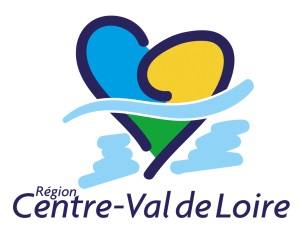 APPEL À PROJETSUNIONS COMMERCIALES ET ARTISANALESDOSSIER DE CANDIDATURELe dossier complet est à retourner par voie postale ou électronique :aapunionscommerciales@centrevaldeloire.frouMonsieur le Président du Conseil Régional Centre-Val de LoireHôtel de Région – 9 rue Saint Pierre LentinCS 94117 45041 ORLEANS Cedex 1Date limite de dépôt des dossiers de candidature : 15 février 2021DOSSIER DU CANDIDATEléments constitutifs du dossierLe dossier de candidature devra obligatoirement être accompagné des éléments suivants : Copie des statuts Liste du Conseil d’AdministrationBudget prévisionnel détaillé de l’action présentée Bilan et compte de résultat de l’année passée Présentation de la structure porteuse Nom de la structure : ...................................................................................................................................................................Représentant légal : ....................................................................................................................................................... Adresse Siège social : .................................................................................................................................................................................................................................................................................................. Téléphone :....................................................................................................................................................... Courriel : .......................................................................................................................................................Site internet :....................................................................................................................................................... Statut : Association  Autre : ...................................................................................................................................... Adhérente à un réseau :  Oui  Non Nom du réseau, fédération, etc. : .................................................................................................Date de création : ......................................................................................................................... Organisation : Nombre de membres au Conseil d’Administration : ............... Nombre d’adhérents : ............... Nombre de bénévoles actifs : ............... Nombre de salariés : ............... / ...............ETP Présentation du projet Titre du projet : ............................................................................................................................ Description de la structure : Il s’agit de présenter l’opérateur, son réseau, son cœur de métier, quelles sont ses cibles prioritaires et sa stratégie de développement… (maximum 10 lignes)....................................................................................................................................................... .............................................................................................................................................................................................................................................................................................................. .............................................................................................................................................................................................................................................................................................................. ....................................................................................................................................................... ....................................................................................................................................................... ....................................................................................................................................................... ....................................................................................................................................................... ....................................................................................................................................................... Description du projet et public visé : .............................................................................................................................................................................................................................................................................................................. .............................................................................................................................................................................................................................................................................................................. .............................................................................................................................................................................................................................................................................................................. ....................................................................................................................................................... ....................................................................................................................................................... ....................................................................................................................................................... ....................................................................................................................................................... ....................................................................................................................................................... ....................................................................................................................................................... ....................................................................................................................................................... ....................................................................................................................................................... ....................................................................................................................................................... ....................................................................................................................................................... ....................................................................................................................................................... ....................................................................................................................................................... ....................................................................................................................................................... ....................................................................................................................................................... ....................................................................................................................................................... ....................................................................................................................................................... ....................................................................................................................................................... Objectifs et résultats attendus :Il s’agit de décrire comment le projet répond aux critères de l’AAP : innovation, caractère collectif, impact territorial, génération de trafic pour les commerces…, et les résultats attendus.............................................................................................................................................................................................................................................................................................................. .............................................................................................................................................................................................................................................................................................................. .............................................................................................................................................................................................................................................................................................................. ....................................................................................................................................................... ....................................................................................................................................................... ....................................................................................................................................................... ....................................................................................................................................................... ....................................................................................................................................................... ....................................................................................................................................................... ....................................................................................................................................................... ....................................................................................................................................................... ....................................................................................................................................................... ....................................................................................................................................................... ....................................................................................................................................................... ....................................................................................................................................................... ....................................................................................................................................................... ....................................................................................................................................................... ....................................................................................................................................................... Pouvez-vous préciser en quoi le projet répond à, au moins, une des trois catégories de projets référencées dans l’appel à projets Attractivité des commerces, communication innovante : …...............................................................................................................................................................................................................................................................................................................................................................................................................................................................................................................................................................................................................................................................................................................................................................................................................................................................................................................................................................................................................................................................................................................................................................................................................................................................................................Fidélisation des clients : …...............................................................................................................................................................................................................................................................................................................................................................................................................................................................................................................................................................................................................................................................................................................................................................................................................................................................................................................................................................................................................................................................................................................................................................................................................................................................................................Expérience client : ….........................................................................................................................................................................................................................................................................................................................................................................................................................................................................................................................................................................................................................................................................................................................................................................................................................................................................................................................................................................................................Calendrier du projet Nombre de jours du projet : .......................   Dates prévues : du     /     /        au     /     / Territoire d’intervention du projetPréciser le territoire sur lequel sera mis en œuvre le projet.............................................................................................................................................................................................................................................................................................................. Descriptif détaillé des actions qui composent le projet Décrire les grandes actions, les besoins matériels, les sous-traitants... .............................................................................................................................................................................................................................................................................................................. .............................................................................................................................................................................................................................................................................................................. .............................................................................................................................................................................................................................................................................................................. ............................................................................................................................................................................................................................................................................................................................................................................................................................................................................................................................................................................................................................ ..................................................................................................................................................................................................................................................................................................................................................................................................................................................................... ....................................................................................................................................................... ....................................................................................................................................................... ....................................................................................................................................................... ....................................................................................................................................................... ....................................................................................................................................................... ....................................................................................................................................................... ....................................................................................................................................................... ....................................................................................................................................................... ....................................................................................................................................................... ....................................................................................................................................................... ....................................................................................................................................................... ....................................................................................................................................................... ....................................................................................................................................................... ....................................................................................................................................................... ....................................................................................................................................................... Partenaires impliqués : techniques et financiersPrésenter la nature et le niveau d’implication des partenaires publics ou privés impliqués dans la mise en œuvre et/ou le suivi du projet............................................................................................................................................................................................................................................................................................................... .............................................................................................................................................................................................................................................................................................................. .............................................................................................................................................................................................................................................................................................................. ............................................................................................................................................................................................................................................................................................................................................................................................................................................................................................................................................................................................................................ Moyens et calendrier de mise en œuvre des actions qui composent le projet : Moyens humains, matériels et financiers affectés à l’action + Calendrier de mise en œuvre .............................................................................................................................................................................................................................................................................................................. .............................................................................................................................................................................................................................................................................................................. .............................................................................................................................................................................................................................................................................................................. ............................................................................................................................................................................................................................................................................................................................................................................................................................................................................................................................................................................................................................ ..............................................................................................................................................................................................................................................................................................................Budget prévisionnel du projetCHARGESCHARGESPRODUITSPRODUITSPRODUITSPRODUITSNATUREMONTANTORIGINENATURE (subvention, prêt, avance remboursable…)MONTANT%Financements publics :Financements publics :Financements publics :Financements publics :Financements Privés :Financements Privés :Financements Privés :Financements Privés :Autofinancement :Autofinancement :Valorisation bénévole :Valorisation bénévole :Autres :Autres :Autres :Autres :TOTAL CHARGESTOTAL PRODUITSTOTAL PRODUITS